Вставка формул в документПроверочная работаАппаратное и программное обеспечение. Компьютер с установленной операционной системой Windows и пакет приложений Microsoft Office 2013.Цель работы. Научиться вставлять в документ физические и математические формулы.Задание. Вставить в документ формулу закона Ома с использованием Редактора формул (Microsoft Equation), встроенного в текстовый редактор Microsoft Word. Вставка в документ формул с использованием редактора формул (уравнений), встроенного в текстовый редактор Microsoft Office 2013.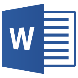 Запустить текстовый редактор Microsoft Word.Вызвать Редактор формул (уравнений) с помощью команды [Вставка – Уравнение – Вставить новое уравнение]. Появится поле для вставки уравнения с надписью «Место для уравнения» и вкладка Конструктор (Работа с уравнениями).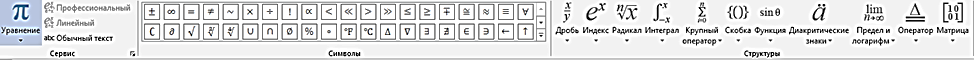 Внутри поля для ввода уравнения ввести на латинской раскладке клавиатуры левую часть уравнения и знак равенства I=.На панели инструментов Конструктор в списке Структуры выбрать пункт Дробь, и далее – Вертикальная простая дробь. В поле для вставки уравнения появится заготовка простой дроби, в которую нужно ввести знаки U и R.В результате в рамке для вставки уравнения появится формула закона Ома: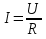 Используя возможности Редактора уравнений, вставьте в документ формулу следующего вида: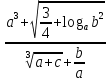 При вводе данной формулы используйте заготовки, размещая их друг в друге.Задание. Наберите формулы, используя редактор формул.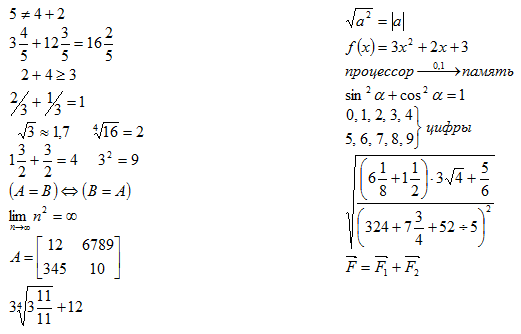 